Zpravodaj pro incoming 9/2014 Novinky z Pražské informační služby – Prague City TourismSeminář PIS-PCT pro odbornou veřejnostPraha se prezentovala na festivalu v RizeLegendy staré PrahyVečerní prohlídky Staroměstské radnice v angličtině, němčině a češtiněProhlídka Národního divadla v angličtině	Významná výročí	Památky a zajímavosti:	Pražský hradKatedrála sv. Víta, Václava a VojtěchaVyšehradŽidovské muzeumCestovní ruch a gastronomie:	Maurerův výběr Grand Restaurant 2015Food ParadeDelifestVinobraní na Pražském hraděVinobraní na GrébovceHlavní město Praha vyhlásilo granty v oblasti Kongresového turismu pro rok 2015Veletrh MADI končíNově v záříPrávě probíháNa co se můžeme těšitVýluky a doprava:	Karlovo náměstí – Albertov a Moráň - Palackého náměstíMalovanka – Bílá HoraPrůběžná - HostivařNádraží Holešovice – TrojskáNovinky z Pražské informační služby – Prague City TourismSeminář PIS – PCT pro odbornou veřejnostPražská informační služba – Prague City Tourism pořádá v termínu 30. - 31. 10. 2014 seminář pro profesionály v cestovním ruchu. Přednášky proběhnou v učebně sídla PIS - PCT na Arbesově náměstí 70/4, Praha 5, v rámci semináře proběhne také prohlídka Staroměstské radnice. Z každé organizace se mohou zúčastnit maximálně 2 osoby. Pokud máte zájem o zaslání přihlášky, obraťte se na K. Mackovičovou k.mackovicova@prague.eu. Praha se prezentovala na festivalu v RizeZástupci Pražské informační služby – Prague City Tourism strávili dva dny na Riga City Festivalu, který je každoroční oslavou hudby, tance a divadla a letos přilákal na 120 000 návštěvníků. Do lotyšské metropole byla Praha pozvána jako jedno z partnerských měst, na letošní rok totiž připadlo patnácté výročí spolupráce mezi Prahou a Rigou.„Naše mobilní informační centrum s turistickými materiály o Praze bylo v neustálém obležení. Lotyši o Praze moc dobře vědí, je pro ně cestovatelským pojmem stejně jako třeba Paříž nebo Londýn. Lidé se zajímali hlavně o to, jak se do Prahy co nejpohodlněji dostat a co zajímavého je tu kromě památek čeká. Nejvíce na odbyt šel náš nový praktický průvodce Praha do kapsy, který turistům poskytuje základní informace o pražských pamětihodnostech, kultuře a životě ve městě,“ shrnuje svou zkušenost z Rigy Petr Slepička, ředitel sektoru Public Relations PIS – PCT. Také v příštím roce se červená dodávka PIS – PCT vydá na propagační roadshow do zahraničí. Má navštívit německá partnerská města Hamburg, Frankfurt a Norimberk, ale i další místa v Rakousku, Polsku nebo na Slovensku. Legendy staré Prahy Pokud nevíte, jaký dárek přivézt rodině či známým z Prahy, zauvažujte o unikátní kolekci dvanácti příběhů ze staré Prahy. Spojením několika animačních technik – siluetové techniky, klasického kresleného filmu a reálných prvků - vznikl výtvarně naprosto ojedinělý a výjimečný projekt, který částečně odkazuje například i na tradici filmů Karla Zemana a dalších originálních českých tvůrců. Edice na DVD, která vznikla i díky podpoře Pražské informační služby – Prague City Tourism, obsahuje kromě legend také bonusy. Legendy jsou dostupné v pěti jazykových mutacích / čeština, angličtina, němčina, ruština a korejština, každá jazyková mutace má svůj obal. Cizojazyčné prohlídkyVečerní prohlídka Staroměstské radnice v angličtině				       6. a 20. záříVečerní prohlídka Staroměstské radnice v němčině            		 	              12. záříVečerní prohlídka Staroměstské radnice v češtině            		                 13. a 27. zářísraz před věží Staroměstské radnice vždy ve 20:00, cena prohlídky s průvodcem 160,-Kč/osoba, omezený počet účastníkůNárodní divadlo v angličtině								       7. a 21. září srpna Začátek prohlídky  v 10:30 ve slavnostním vestibulu historické budovy, vstup hlavním vchodem, cena 250,-Kč/osoba.Další vycházky pro děti i dospělé a přednášky PIS–PCT naleznete v našem E-shopu.Významná výročí	  1. 9. 1689 narozen Kilián Ignác Dientzenhofer, barokní architekt a stavitel (zemřel 12.12.1751) 325  1. 9. 1959 Na Pražském hradě byly zpřístupněny zahrady Rajská a Na Valech 55  2. 9.1894 zemřel Vojtěch Náprstek, osvětový pracovník, zakladatel Náprstkova muzea (*17.4. 1826) 120  4. 9. 1724 vysvěcena tzv. Zrcadlová kaple v Klementinu v Praze  29010. 9. 1799 založena Akademie výtvarných umění v Praze  21518. 9.1889 uskutečněno první meziměstské telefonní spojení (mezi Prahou a Vídní) 12526. 9. 1879 Královské Vinohrady jako první pražské předměstí povýšeny na město  135Památky a zajímavosti    Pražský hradOd 1. dubna do 31. října 2014 je hradní areál otevřen od 5:00 do 24:00 hodin. Virtuální prohlídka.Návštěvnické objekty – Starý královský palác, expozice Příběh Pražského hradu, Bazilika sv. Jiří, Zlatá ulička s věží Daliborkou, Obrazárna Pražského hradu, Prašná věž, Rožmberský palác – jsou přístupné od 9:00 do 17:00 hodin. Expozice Svatovítský poklad, Velká jižní věž katedrály a výstavní objekty – Jízdárna Pražského hradu, Císařská konírna, Tereziánské křídlo – od 10:00 do 18:00 hodin. Kalendář akcí. Slavnostní střídání vojáků Hradní stráže s fanfárami a výměnou standarty probíhá vždy ve 12:00 hodin na 1. nádvoří, střídání na stanovištích probíhá každou celou hodinu od 7:00 do 20:00 hodin.Zahrady Pražského hradu a Jelení příkop jsou otevřeny od 10:00 do 19:00 hodin, Zahrada na Baště od 5:00 do 24:00 hodin. Zámecký park v Lánech je v sezóně otevřen ve středu a čtvrtek od 14:00 do 18:00 hodin, o víkendech a svátcích od 10:00 do 18:00 hodin. Vstupné činí 15,-Kč na osobu.Katedrála sv. Víta, Václava a VojtěchaOtevírací doba Po - So: 9:00 - 17:00 hodin, Ne: 12:00 – 17:00 (poslední možný vstup v 16:40 hodin) Bohoslužby v českém jazyce jsou slouženy v Po – Čt: 7:00, Pá: 7:00 a 18:00, So: 7:00, Ne: 8:30 a 10:00 hodin. Virtuální prohlídkaPro návštěvníky bez vstupenky je vymezen prostor pod západní kruchtou. Návštěvy církevních osob, poutníků či účastníků adorací, liturgií apod. zpoplatněny nejsou. V průběhu církevních obřadů však není prohlídka chrámu možná. Hrobka českých králů je z technických důvodů uzavřena.            Dovolujeme si upozornit všechny návštěvníky, že provoz katedrály podléhá bezpečnostnímu režimu sídla prezidenta republiky. Návštěvní provoz katedrály může být proto omezen i v době běžných otevíracích hodin. Změny v otevírací době:    6.9. 	13:00 – 17:00, jáhenské svěcení, bohoslužba v 10:00 hodin27.9.	  9:00 – 15:00, Svatováclavský koncert Hudby hradní stráže a PČR v 18:00 hodin 28.9.	12:00 – 16:00, Slavnost sv. Václava, bohoslužba v 10:00 a 18:00, Nešpory v 17:00 VyšehradDo 31. října jsou všechny expozice – Staré purkrabství, Gotický sklep, Cihelná brána, Kasematy a Galerie Vyšehrad – otevřeny od 9:30 do 18:00 hodin. Bazilika sv. apoštolů Petra a Pavla je otevřena Po – So 10:00 – 16:00, v neděli 10:30 – 16:00 hodin. Prohlídka Baziliky během církevních obřadů a koncertů není dovolena. Každý 1. a 3. víkend v měsíce vždy v 11:00 a 14:00 hodin se můžete zúčastnit komentované prohlídky odsvěcené kaple Stětí sv. Jana Křtitele a každý 2. a 4. víkend opět v 11:00 a 14:00 hodin komentované prohlídky Martinských kasemat.Židovské muzeumŽidovské muzeum (Starý židovský hřbitov, Maiselova synagoga, Španělská synagoga, Pinkasova synagoga, Klausová synagoga a Obřadní síň) jsou do 23.10. otevřeny od neděle do pátku od 9:00 do 18:00 hodin. Staronová synagoga (Židovská obec) od neděle do pátku od 9:00 do 18:00 hodin. Jeruzalémská synagoga je otevřena od 11:00 do 17:00 hodin. Nový židovský hřbitov (Želivského) je otevřen od neděle do čtvrtka od 9:00 do 17:00 hodin, v pátek od 9:00 do 14:00 hodin. Starý židovský hřbitov na Žižkově je s výjimkou židovských svátků otevřen v neděli, úterý a čtvrtek od 11:00 do 16:00, v pátek od 10:00 do 14:00 a je přístupný zdarma. Zavíracím dnem ve všech objektech je sobota. 25. a 26. 9. jsou všechny objekty z důvodu oslav Roš ha šana uzavřené. Staronová synagoga je dne 19. 9. otevřena od 17:45 a 24. 9. do 15:30.Cestovní ruch a gastronomieMaurerův výběr Grand Restaurant 2015Do 15. září můžete ovlivnit výsledky XIX. vydání českého gastronomického průvodce Maurerův výběr Grand Restaurant pro rok 2015. Jedná se o výčet nejlepších a nejzajímavějších restaurantů v ČR. Hodnocení vzniká na základě názorů dobrovolných hodnotitelů, kteří tyto podniky navštívili a oznámkovali. Hodnotitelem může být každý, kdo se registruje na www.grand-restaurant.cz a prostřednictvím internetu, mobilní aplikace, mobilních stránek či písemně oznámkuje úroveň navštívené restaurace jako ve škole.Vyhlášení výsledků TOP 10 restaurací proběhne na začátku prosince tohoto roku.Nejaktivnější hodnotitelé z jednotlivých regionů obdrží zajímavé gastronomické výhry (např. ve formě degustací pro 2 osoby nebo osobní účasti na slavnostním vyhlášení TOP 10 na Pražském hradě).  Náplavka Street Food	30. 8. 2014Jídlo trochu jinak! To je Náplavka Street Food - 1. ročník "streetové" gastronomie na Smíchovské straně Náplavky. Těšit se můžete na jídlo podávané z originálně upravených aut tzv. food trucků nebo ochutnat u vychytaných stánků.Food Parade	6.- 7. 9. 2014V krásných zahradách zámku Troja se uskuteční již čtvrtý ročník festivalu Foodparade. V letošním roce se můžete těšit na více než 20 předních restaurací z Prahy a okolí, a více než 25 farmářských stánků a stánků s delikatesami. Delifest	12. - 14. 9. 2014 a 3. - 5. 10. 2014Degustace delikates, vína, nápojů a kultury uprostřed jednoho z nejkrásnějších pražských parků Grébovky. Originální divadelně-hudební program zkombinovaný s možností ochutnat a zakoupit si gastronomické speciality a nápoje vybraného regionu. Francouzský gastronomický a kulturní výběr v září s podtitulem Champagne, oysters & chanson a britský a americký gastronomický a kulturní výběr v říjnu s podtitulem Whiskey, burger & rock. Vstup zdarma. Vinobraní na Pražském hradě	20. - 21. 9. 2014Moravský burčák, čerstvou hroznovou šťávu, cimbálové muziky, ale i tradiční otevření produkčních zahrad, to vše nabídne již 9. ročník vinobraní v Královské zahradě Pražského hradu. Vstup na akci je zdarma.Vinobraní na Grébovce	26. - 27. 9. 2014Během pátečního programu na náměstí Míru bude k ochutnávání vín z pódia znít pravá cimbálová muzika, zazpívají a zatančí lokální umělecké soubory. Sobotní program v Havlíčkových sadech má za úkol provést návštěvníky zajímavou historií Prahy 2, na hlavním pódiu budou probíhat historická představení, návštěvníci se v prostorách parku mohou zastavit v husitském ležení nebo v řemeslném městečku. Proběhne také řízená degustace se sommeliérem Alešem Pokorným, soutěže pro děti i dospělé a nabízí se možnost navštívit Gröbeho vilu. Večer zahraje Banjo Band Ivana Mládka. Vstup na akci je zdarma.Hlavní město Praha vyhlásilo granty v oblasti Kongresového turismu pro rok 2015Na základě usnesení Rady hlavního města Prahy č. 2244  ze dne 19. 8. 2014  jsou pro rok  2015 vyhlášeny  granty  v oblasti Kongresového turismu. Určeny jsou výhradně k podpoře kongresového turismu na území hlavního města Prahy. Uzávěrka příjmu žádostí  je 1. 10. 2014.Veletrh MADI končíB2B veletrh cestovního ruchu po 20 letech končí. „V roce 2013 veletrh MADI poprvé prodělal, a tak výsledek pro nás jako firmu byl jasný, nemá cenu půl roku usilovně organizovat akci, kterou bychom ve finále ještě museli dotovat,“ říká paní Marie Divišová, ředitelka agentury MADI.Nově v září   ČR : USA	3. 9. 2014, 20:15Přípravné utkání České fotbalové reprezentace před kvalifikací o postup na EURO 2016 na letenském stadionu.Birell Grand Prix Praha	6. 9. 2014Soutěžní běhy na 5 a 10 km, které startují ve večerním čase uprostřed historické Prahy.Ladronkafest	6. 9. 2014V parku Ladronka v Praze 6 se jako každý rok prezentuje na 80 volnočasových aktivit, ať již sportovních nebo uměleckých. Zdarma si je může každý vyzkoušet, zasoutěžit si o ceny, poslechnout známé i začínající kapely atd. Vstup zdarma.  SK Slavia – HNK Hajduk Split	6. 9. 2014, 19:00Přátelské utkání je zároveň vyvrcholením oslav 50 let Odboru přátel SKS.Šlechtická poselství – 75 let poté	5. 9. – 6. 10. 2014Výstava v Mladotově domě pojednává o iniciativách české šlechty v čase nejvyššího ohrožení země nacismem v letech 1938 a 1939. Tehdy její představitelé podepsali dvě deklarace, ve kterých vyjádřili svou bezvýhradnou věrnost své vlasti a českému národu.Dny evropského dědictví	6. – 14. 9. 2014Každoročně se veřejnosti otevírají brány nejzajímavějších památek, budov, objektů a prostor, včetně těch, které jsou jinak zčásti nebo zcela nepřístupné. K letošnímu ročníku se jen v Praze připojuje téměř 70 objektů. Svatováclavské slavnosti	6. – 30. 9. 201423. ročník slavností duchovního umění pod záštitou Dominika kardinála Duky. V pražských sakrálních prostorách proběhne celkem třináct večerních setkání s živými kulturami Evropy i vzdálenějších oblastí - umění, které nabízí dostatek prostoru pro zamyšlení, odpočinek či meditaci. Festival kromě koncertů zahrnuje i oslavy svátků sv. Ludmily a sv. Václava, od nichž je celá festivalová tradice historicky odvozena, na významných místech českých dějin. Mimo jiné vystoupí Gabriela Demeterová a Jiří Stivín.Dvořákova Praha	8. – 22. 9. 20147. ročník festivalu je nejen oslavou hudebního genia a světově nejuznávanějšího českého skladatele Antonína Dvořáka, ale i významnou společenskou událostí. Do Prahy zavítají věhlasná hudební tělesa jako Izraelská filharmonie v čele se Zubinem Mehtou či Velký symfonický orchestr P. I. Čajkovského s Vladimirem Fedosejevem. Vedle nich se představí brilantní umělci Chloë Hanslip, Vadim Repin či Krystian Zimerman.ČR : Nizozemsko	9. 9. 2014, 20:15První kvalifikační duel České fotbalové reprezentace o postup na EURO 2016 na letenském stadionu.Dny Sankt Petěrburgu	9. – 10. 9. 2014Dny partnerského město Prahy zahájí 9. 9. klavírní koncert pro čtyři ruce v kostele sv. Šimona a Judy, na kterém se pražskému publiku poprvé představí PetRo duo, 10. 9. je na scéně Švandova divadla pro diváky od 7 let připravena nonverbální, mezinárodně oceňovaná autorská inscenace petěrburského divadelního souboru Komik Trust nazvaná White Side Story (Virtuální kroniky). Po celé září bude rovněž možné v centru Opencard ve Škodově paláci navštívit výstavu fotografií Sankt Petěrburg – město otevřené světu.Dyzajn market x Podzim	13. - 14. 9. 2014Prodejní výstava autorské tvorby, více než 300 designérů, módní přehlídky, workshopy, dětský koutek, chill out zóna, známé české kapely a více na Piazzetě Národního divadla a na Střeleckém ostrově. Architecture Week	15. 9. - 12. 10. 2014Osmý ročník mezinárodního festivalu architektury a urbanismu, jehož hlavním tématem je architektonické dědictví a ikony architektury. Výstavy se bude konat v Klášteře sv. Jiří a na Pražském hradu a přednášky na Fakultě architektury ČVUT.Pharrell Williams	17. 9. 2014, 20:00Americký producent, skladatel a zpěvák R & B vystoupí v pražské O2 areně.Tony Bennett	20. 9. 2014, 20:00Zpívá již více než šedesát let, prodal miliony desek, obdržel sedmnáct cen Grammy (včetně ceny za celoživotní dílo), sedm cen Emmy, má hvězdu na slavném Hollywoodském chodníku slávy a je držitelem nejprestižnější ceny jazzové hudby NEA Jazz Master. Vystoupí v Kongresovém centru.Zažít město jinak	20. 9. 2014Devátý ročník sousedských slavností, jejichž cílem je oživit ulice výjimečnou kulturní aktivitou a ukázat je jako místo zajímavé k životu a setkávání pro samotné Pražany, zvýšit jejich zájem o okolí a společenské dění, upozornit na potenciál každodenně využívaných míst, která typicky vnímáme jen jako šedivou koláž běžného pracovního dne, inspirovat ke spontánnímu a dobrovolnému zlepšování okolí jejich obydlí a upevnit a posílit konstruktivní spolupráci mezi jednotlivými aktéry místní společnosti proběhne v ulicích Prahy, kde budou vytvořeny zóny bez automobilů, které se v rámci ZMJ podaří společnými silami transformovat na místo společného setkávání sousedů, spolků a živnostníků.Fresh Film Fest	17. – 21. 9. 201411. ročník soutěžního filmového festivalu, zaměřujícího se především na debutovou a studentskou tvorbu, v kinech v centru Prahy.Nekonvenční žižkovský podzim	23. 9. – 13. 11. 201418. ročník mezinárodního hudebního festivalu. 14 koncertů na 14 místech Žižkova, Vinohrad a Prahy 2. Kromě vážnějších témat jako jsou například Duchovní hudba a Jaroslav Seifert či Missa elegans přinese také koncert věnovaný nejslavnějším kabaretním písním a humoru staré Prahy. Organizátoři připomenou i dvě výročí – jedním z nich jsou nedožité 90. narozeniny Jiřího Šlitra, kterému bude věnováno pásmo z jeho písňové tvorby, a 50. výročí založení Janáčkova komorního orchestru.Film Music Prague	24. – 26. 9. 2014"Pocta Goldsmithovi & Goldenthalovi" je podtitul galakoncertu, kterým odstartuje již třetí ročník charitativního festivalu. U příležitosti nedožitých 85. narozenin skladatele Jerryho Goldsmithe zazní v Rudolfinu hudební ukázky z kultovních scifi filmů Star Trek: První kontakt, Vetřelec, Gremlins a z hororu Přichází Satan, za který Jerry Goldsmith dostal Oscara. Festival zakončí galakoncert hudby skladatele Patricka Doylea, který je autorem soundtracků k filmům jako Thor, Zrození planety opic, Harry Potter a Ohnivý pohár, Rebelka, Jack Ryan: V utajení, Eragon a mnoha dalších a koncertu se osobně zúčastní.Holešovice Fashion Market	26. - 27. 9. 2014Devátý ročník trhu nezávislé módy proběhne v halách 13 a 14 v Pražské (Holešovické) tržnici. Více než 150 výrobců a prodejců originální módy, šperků a designu.Malostranský hřbitov	27. 9. 2014, 14:00 – 16:00Možnost prohlídky hřbitova, který je běžně pro veřejnost uzavřen. Kate Royal	28. 9. 2014, 19:30Prague Philharmonia doprovodí sopranistku ve Dvořákově síni Rudolfina v rámci oslav 20. výročí svého založení.Malostranský hřbitov	27. 9. 2014, 14:00 – 16:00Možnost prohlídky hřbitova, který je běžně pro veřejnost uzavřen. Právě probíhá   Letní Letná	do 2. 9. 201411. ročník Mezinárodního festivalu nového cirkusu a divadlaOpera Barocca	do 7. 9. 2014Letošní 5. ročník nese podtitul Oběti lásce a jeho dramaturgie se zaměřuje právě na oslavu tohoto fenoménu. Unikátní projekt, který představuje hudbu, tanec a zpěv v autentickém stylu tak, jak byly uváděny v dobách svého vzniku. Poklady barokní hudby, špičkoví interpreti, historické nástroje, dobová scénografie, atraktivní iluminace světlem svící a prostředí Clam Gallasova Paláce spoluvytvářejí magickou festivalovou atmosféru. Dílo sezóny: Madona ze Šternberku	do 7. 9. 2014Národní galerie představuje v klášteře sv. Anežky České tři nová kamenosochařská díla z období krásného slohu kolem roku 1400 v rámci stálé expozice „Středověké umění v Čechách a ve střední Evropě“. Nejvýznamnější z nich je Madona ze Šternberku na Moravě, která je právem považována za jednu z vůbec nejkrásnějších středověkých soch, dochovaných na našem území.První světová válka. Prolog k 20. stoletído 7. 9. 2014Výstava v Nové budově Národního muzea ukáže návštěvníkům unikátní kolekci předmětů z majetku Státního ústředního muzea novodobých dějin Ruska v Moskvě.Japonismus v českém uměnído 7. 9. 2014Sbírka orientálního umění Národní galerie v Praze představuje unikátní přehlídku českého umění inspirovaného japonskou kulturou z přelomu 19. a 20. století. Na výstavě, kterou můžete navštívit v Salmovském paláci na Hradčanském náměstí, se tak potkávají například Vojtěch Hynais, Alfons Mucha, Emil Orlik, Vojtěch Preissig, Bohumil Kubišta nebo Otto Gutfreund.   Jiří Kolbaba: Zemědo 8. 9. 2014Viceprezident Českého klubu cestovatelů, fotograf a prezentátor krás světa s důrazem na mezikulturní kontakty, ochranu fauny a flory celé planety, představí v prostorách Křížové chodby na Staroměstské radnici velkoplošné barevné fotografie přírody celého světa. Landscape Festival Praha 2014: krajina, město, veřejný prostordo 9. 9. 2014Druhý ročník festivalu, který se letos odehrává převážně v prostorách Nákladového nádraží Žižkov, má veřejnosti ukázat možnosti oživení veřejného prostoru. Také chce upozornit na areál nádraží, coby industriální kulturní památky. Festival také prezentuje vzorové příklady především evropské krajinářské architektury, které by v budoucnosti mohly být realizovány také v ČR. Reynek – genius, na kterého jsme měli zapomenout	do 14. 9. 2014Úspěšná a dosud nejrozsáhlejší výstava z pozůstalosti Bohuslava Reynka ve Valdštejnské jízdárně i doprovodné vydání Bible s jeho ilustracemi. Ty představují autora především jako výtvarného umělce, pro něhož byla grafika svébytným vyjádřením i prostředkem k malbě. Výstava byla rozšířena o sto pět originálních grafik a tři typografické listy světoznámého bělorusko-francouzského malíře Marca Chagalla, jimiž doprovodil v roce 1956 vydanou limitovanou sérii Starého zákona bible a jež budou poprvé k vidění v České republice.Pošta za velké války. Píšu Vám z fronty…do 14. 9. 2014Výstava v Poštovním muzeu představuje vojenskou i civilní část rakouské poštovní správy během první světové války. Díky poště udržovaly milióny vojáků na frontě kontakt se svými blízkými v zázemí. Dlouhodobě odloučeni od svých rodin a přátel tak měli možnost komunikovat prostřednictvím dopisů, dopisnic i telegramů a udržovat naději na brzké setkání a šťastný návrat domů. První linie	do 22. 9. 2014V hlavním výstavním prostoru Centra DOX se v monumentální prostorové instalaci střetnou dvě bojové linie: zákopový val evokující „verdunský“ obranný systém z první světové války a linie tvořená fragmenty autentických protileteckých bunkrů (tzv. „kugelbunkrů“) z druhé světové války, která byla jejím přímým důsledkem. Pomyslné opuštěné a ztichlé bojiště, v němž se tyto dvě „první linie“ dvou největších válečných konfliktů v dějinách lidstva setkávají, se stává jakýmsi mementem uplynulého století válek a jejich absurdity. Osudy, osobní příběhy, vzpomínky a intimní zpovědi přímých účastníků 1. světové války představí druhá část výstavy. Concerto Glassico	do 28. 9. 2014Rozsáhlá prezentace českého sklářského a bižuterního průmyslu v Toskánském paláci, které se zúčastní přední sklářské a bižuterní firmy, sklářské školy a výtvarníci. Součástí výstavy budou ukázky sklářské práce – foukání skla u sklářské pece, rytí a broušení skla, foukání skleněných figurek, vinutí lampových perlí, malování vánočních ozdob, malba na skle nebo výroba Tiffany vitrážek. Návštěvníci si budou moci vyzkoušet svou zručnost a fantazii v kreativní dílně pod dohledem odborníků nebo si zahrát na „skleněnou muziku“ Vetrachord.Mezinárodní varhanní festival	do 25. 9. 201419. ročník v Bazilice sv. Jakuba se koná k poctě varhanního virtuosa, pedagoga a nakladatele Jiřího Reinbergera u příležitosti 100. výročí jeho narození. Vystoupí Jean-Pierre Leguay z Francie (4. 9.), Diego Innocenzi z Argentiny (11. 9.), Mari Ohki z Japonska (18. 9.), Irena Chřibková a tenorista Tomáš Černý doprovázeni Praga Sinfonietta Orchestra s dirigentkou Miriam Němcovou (25. 9.).Nucená práce. Němci, nuceně nasazení a válka	do 30. 9. 2014Mezinárodní putovní výstavu, která poprvé uceleně představuje historii nucené práce v éře nacistického Německa a důsledky tohoto fenoménu po roce 1945, můžete navštívit v Královském letohrádku Pražského hradu. Pohádkový svět Zdeňka Smetanydo 5. 10. 2014Výstava děl animátora, výtvarníka, scénáristy, autora večerníčkových postaviček Křemílka a Vochomůrky, Rákosníčka, Malé čarodějnice, Štaflíka a Špagetky a dalších v Museu Kampa.Země černých faraonů	do 12. 10. 2014Výstava v Náprstkově muzeu představí návštěvníkům dějiny starověké Núbie od sklonku pravěku po rané křesťanské období. Pocty Michelangelovi	do 19. 10. 2014Komorní výstava ve Schwarzenberském paláci připomíná tvorbu italského mistra zprostředkovanou grafickými listy jeho současníků i následovníků.Historie povodní	do 19. 10. 2014Výstava ze sbírek Muzea hlavního města Prahy se uskuteční na paměť prvního výročí poslední velké pražské povodně z počátku června roku 2013 v hlavní budově Muzea.Zapřažená krása: kočáry, saně a nosítka 18. – 20. století	do 19. 10. 2014Výstava v jízdárně Pražského hradu věnovaná historickým dopravním prostředkům z Čech, Moravy a Slezska.Vášeň, sen a ideál	do 2. 11. 2014Průřez tvorbou nejvýraznějších osobností českého secesního sochařství v Zámku Troja.Vivat Musica! Tóny, barvy, tvary	do 2. 11. 2014Národní galerie vybrala významná díla napříč rozsáhlou historií a z každé ze svých sbírek čítající Sbírku starého umění, Sbírku umění 19. století, Sbírku současného a moderního umění, Sbírku grafiky a Sbírku orientálního umění. Díla, prezentovaná ve Veletržním paláci, se svými motivy dotýkají samé podstaty hudby. Poklady staré Číny	do 9. 11. 2014Výstava devadesáti předmětů včetně dvou figurín vojáků ze slavné „hliněné armády“ prvního císaře dynastie Čchin zapůjčených z význačných muzeí v ČLR, které zachycují období pěti tisíce let čínských dějin od neolitu až po poslední vládnoucí dynastii v konírně Pražského hradu. Lucas Cranach: Žehnající Jezulátko	do 31. 12. 2014Ve sbírce Národní galerie se nachází soubor asi dvaceti deskových obrazů, které lze spojit s činností Lucase Cranacha staršího a jeho dílny. Většina těchto maleb je v galerii vystavena, některé jsou uloženy v depozitářích – to byl i případ oboustranně malované desky s žehnajícím Jezulátkem a Kristem Trpitelem, která byla zrekonstruována a je nově vystavena ve Šternberském paláci.Sbírka francouzského umění	do 31. 12. 2014Sbírku Národní galerie, která vznikla na základě předem stanoveného záměru představit určující vývojové proměny francouzského umění od romantismu 19. století k umělcům otevírajícím cestu umění 20. století, můžete shlédnout ve Veletržním paláci.V zákopech První světové války	do 31. 12. 2014Výstava ve Vojenském historickém ústavu na Žižkově si klade za cíl ukázat konflikt z pohledu těch, kteří jím byli zasaženi přímo a nejvíce – tedy z pohledu obyčejných vojáků, ať již byli na straně Rakouska-Uherska či vítězných států. Na osudech několika z nich je zde válka prezentována jako událost, která, ačkoliv byla vnímána každým z nich různě, je všechny navždy poznamenala.Smrt kmotřička	do 23. 2. 2015Výstava v Českém muzeu hudby zaměřená na umělecké ztvárnění smrti – jednoho z nejsilnějších a nadčasových inspiračních zdrojů v hudbě, literatuře, dramatu, filmu či ve výtvarném umění. Prostřednictvím uměleckých děl vzniklých na území Čech a Moravy v průběhu uplynulého tisíciletí může návštěvník vnímat také obecně kulturní aspekty smrti a jejich proměny. Mezi vystavenými vzácnými exponáty vynikají barokní tisky, unikátní kresby Josefa Čapka z koncentračního tábora, autografy Dvořákova Requiem a Sukovy symfonie Asrael nebo legendami opředený náhrobek Svatá holčička. Součástí výstavy jsou také originální díla známých umělců Olbrama Zoubka, Vladimíra Franze nebo Karla Stádníka.Vltava a Podskalí z archivu spolku Vltavan	do 26. 4. 2015Nejstarší existující profesní spolek, založený 11. června 1871 v pražském Podskalí, představí v podskalské celnici na Výtoni vybrané předměty ze svého archivu. Vystavené obrazy zachycují život na Vltavě nebo zaniklé Podskalí a také představují portréty protektorů a dalších významných osobností spolku Vltavan. Nechybí nejstarší kniha zápisů spolku se zápisem ze zakládající schůze nebo medaile, které získal Alois Hrašek, člen Vltavanu a účastník závodů v plavání na 400 a 1500 m na Olympijských hrách v Antverpách v roce 1920. Alfons Mucha: Slovanská epopej	do 31. 12. 201520 monumentálních obrazů z dějin a mýtů slovanských národů ve Velké dvoraně Veletržního paláce.Secese – Vitální umění 1900	do 31. 12. 2015Toulouse-Lautrec, Kotěra, Tiffany, Gočár, Gallé, Mucha, van der Velde, Daum, Sucharda, Chéret, Anýž, Hoffmann, Olbrich, G. & E. Spitzer, Bílek, Oliva, Hansal, Marold, Drtikol ....Expozice v pražském Obecním domě představí výběr špičkových děl české a evropské secese ze sbírek Uměleckoprůmyslového musea v Praze. říjenIl Divo	3. 10. 2014, 20:00Pop-operní kvartet  - švýcarský tenorista Urs Buhler, španělský barytonista Carlos Marin, americký tenorista David Miller a francouzský popový zpěvák Sébastien Izambardse - představí v O2 v rámci turné k novému albu "A Musical Affair".Den architektury	4. – 5. 10. 2014Procházky po ojedinělých místech s historiky a architekty, ale i bez nich. Letošní ročník s podtitulem „Hurá dovnitř“.Mezi ploty	4. – 5. 10. 2014Tradiční projekt na podporu psychiatrie se po roční pauze představí v novém, v rámci České republiky dosud nikým nerealizovaném formátu.Lady Gaga	5. 10. 2014, 19:30Jedna z nejvíce vzrušujících a inovativních umělkyň současnosti vystoupí v O2 Aréně.Paralelní životy – 20. století očima tajné policie	5. – 9. 10. 2014Projekt, který iniciovala Asociace Divadelní Nitra - organizátor prestižního divadelního festivalu - a jako koproducent se na něm kromě pěti divadel a divadelních skupin z Německa, Maďarska, Rumunska, Slovenka a Polska podílí také Národní divadlo, uvede ND v komorních prostorách Nové scény, Zkušebny provozní budovy ND a divadla Alfréd ve dvoře. Umělci z bývalých socialistických zemí vytvořili šest dokumentárních divadelních inscenací na základě zkoumání archivních materiálů tajných policejních složek operujících v teritoriu bývalého východního bloku. Struny podzimu	6. 10. – 9. 11. 2014Jazz, world music, současná vážná hudba, dávné tradice i nejžhavější současnost, to vše v interpretaci absolutní světové špičky. 19. ročník mezinárodního hudebního festivalu, v rámci něhož vystoupí:	6.10.	Mariza						Státní opera Praha  		9.10.	Maya Beiser					Studio Hrdinů, Veletržní palác14.10.	Colin Currie Group & Steve Reich		Fórum Karlín19.10.  Ahmad Jamal Quartet			Dvořákova síň Rudolfina23.10.	Hossein Alizâdeh & Pejman Hadadi		Pražská křižovatka, kostel sv. Anny30.10.	Didgori–Gruzínská vokální polyfonie 	České muzeum hudby Začátek formuláře3.11.	Chris Thile & Brad Mehldau 			Velký sál Lucerny5.11.	Hugh Masekela & Larry Willis		Dvořákova síň Rudolfina9.11.	Estrella Morente				Stavovské divadloDesignblok – Prague Design and Fashion Week	7. a 12. 10. 2014Čeští a zahraniční výrobci se představí v pěti patrech Grand Hotelu Evropa, který právě prochází rekonstrukcí. Návštěvníci mohou zavítat i do míst, která jsou běžně nedostupná.Malostranské komorní slavnosti	7. 10. – 30. 11. 201412. ročník mezinárodního festivalu pražské komorní hudby v Hlavním sále Valdštejnského paláce, který je přehlídkou toho nejlepšího, co může především česká interpretační scéna nabídnout. Vystoupí Patrícia Bretas (Brazílie) – klavír, Wenzel Grund (Švýcarsko) – klarinet, Smetanovo trio, Kvarteto Martinů, Veronika Hajnová – mezzosoprán, Martin Kasík – klavír, Jitka Čechová – klavír, Komorní filharmonie Pardubice. Vstup zdarma.Pád Arkuna	9. a 10. 10. 2014Premiéra díla jednoho z nejvýznamnějších českých romantických skladatelů Zdeňka Fibicha, které bude v Národním divadle scénicky uvedeno po více než osmdesáti letech. Apres Ski Praha	11. – 12. 10. 2014Pestrý program pro milovníky zimních sportů a zábavy na náplavce Rašínova nábřeží. Das Filmfest – Festival německy mluvených filmů	15. – 19. 10. 20149. ročník festivalu německy mluvených filmů pořádají Goethe-Institut v Praze, Rakouské kulturní fórum v Praze a Švýcarské velvyslanectví ve spolupráci s pražskými kiny Lucerna a Atlas.Signal Fest	16. – 19. 10. 2014Festival videomappingu a světelného umění Signal rozsvítí historické centrum Prahy. Přehlídka nových technologií oživí Staroměstské náměstí, palác U hybernů, Ovocný trh nebo třeba Kampu.Malostranský hřbitov	19. 10. 2014, 14:00 – 16:00Možnost prohlídky hřbitova, který je běžně pro veřejnost uzavřen.Bejun Mehta	21. 10. 2014Americký kontratenor představí s Collegiem 1704 a dirigentem Václavem Luksem v Rudolfinu skladby W. A. Mozarta, J. Ch. Bacha a Ch. W. Glucka.Kylie Minogue	21. 10. 2014, 20:00Australská zpěvačka, skladatelka, herečka a módní ikona představí v O2 Aréně kromě novinek i to nejlepší ze své již dvě dekády trvající kariéry.Veletrh Památky	23. – 24. 10. 20143. ročník unikátního specializovaného veletrhu v Průmyslovém paláci na Výstavišti Holešovice, jehož základními tématy jsou rekonstrukce památkových souborů a objektů, jejich financování a současné využití a též odkaz našich předků a podpora řemesel. Salome	23. - 26. 10. 2014Premiéru opery Richarda Strausse pod režijním vedením pozoruhodného polského filmového a divadelního režiséra Mariusze Trelińskio uvede Národní divadlo.Přelet nad loutkářským hnízdem	30. 10. - 2. 11. 201423. ročník přehlídky tvorby profesionálních i amatérských loutkářů v Divadle Minor.listopadLisa Stansfield	1. 11. 2014, 20:00Anglická zpěvačka, jedna z největších hvězd R´n ´B, soulu a popu 80. a 90.tých let, vystoupí poprvé v ČR, a to v pražské Lucerně.Benediktini v srdci Evropy 800 – 1300. „Otevři zahradu rajskou“	7. 11. 2014 – 15. 3. 2015Na výstavě ve Valdštejnské jízdárně bude shromážděno více než 250 exponátů architektonických, sochařských, dále památek knižní malby a především zlatnictví a ostatního uměleckého řemesla, které budou zapůjčeny z významných sbírkových a církevních institucí ze šesti středoevropských zemí a Švýcarska. K nejcennějším vystaveným dílům bude patřit Vyšehradský kodex, nejslavnější iluminovaný rukopis románské doby na českém území, jehož originál zpřístupní Národní knihovna veřejnosti v moderní době vůbec poprvé. Výstavu doplní expozice v Galerii Klementinum v Národní knihovně ČR, která představí produkci břevnovského skriptoria na přelomu 10. a 11. století na unikátním a dosud společně nikdy neprezentovaném souboru rukopisů z okruhu Korunovačního evangelistáře Vratislava II. zvaný Vyšehradský kodex. Fed Cup	8. – 9. 11. 2014Finále letošního ročníku mezi českými tenistkami a hráčkami Německa bude hostit O2 arena.José Carreras & Vanessa-Mae	11. 11. 2014, 20:00Vystoupení světoznámého tenora a houslistky spolu s Českým národním symfonickým orchestrem pod taktovkou dirigenta Davida Gimeneze a hostem - slavnou irskou sopranistkou Celine Byrne - na charitativním koncertu v O2 areně.Lenny Kravitz	13. 11. 2014, 20:00V rámci první etapy svého světového turné vystoupí v O2 areně.Klavírní festival Rudolfa Firkušného	15. - 22. 11. 20142. ročník festivalu pro milovníky klavírní hry. Na čtyřech festivalových večerech vystoupí:15. 11.	Ivo Kahánek a Berliner Philharmoniker ve Smetanově síni Obecního domu16. 11. 	Jitka Čechová v Dvořákově síni Rudolfina20. 11. 	Pierre-Laurent Aimard (Francie) v Dvořákově síni Rudolfina22. 11. 	Giovanni Bellucci (Itálie) v Dvořákově síni RudolfinaKonec formulářeSara Mignardo	18. 11. 2014Italská altistka představí v Rudolfinu za doprovodu Collegia 1704 s dirigentem Václavem Luksem skladby A. Vivaldiho, G. B. Pergolesiho a B. Galuppiho.La Bayadére	20. a 21. 11. 2014První a druhou premiéru romantického baletu o chrámové tanečnici z exotického prostředí Indie na hudbu Ludwiga Minkuse, který je dědictvím pozdního romantismu, nastuduje ve Státní opeře mexický choreograf Javier Torres.prosinecVánoční trhyAnděl						22. 11. 2014 - 23. 12. 2014náměstí Míru					20. 11. 2014 - 24. 12. 2014náměstí Republiky – před Celnicí		25. 11. 2014 - 24. 12. 2014náměstí Republiky – před Palladiem		29. 11. 2014 -   1.   1. 2015Staroměstské náměstí				29. 11. 2014 -   1.   1. 2015Tylovo náměstí					23. 11. 2014 - 24. 12. 2014				Václavské náměstí				29. 11. 2014 -   2.   1. 2015Výluky a doprava Radošovická – Nádraží Hostivař	30. 8. - 13. 9. 2014Z důvodu rekonstrukce trati bude v tomto úseku obousměrně přerušen provoz tramvají.Říčanova – Bílá Hora	30. 8. - 13. 9. 2014Z důvodu rekonstrukce trati bude v tomto úseku obousměrně přerušen provoz tramvají.Nádraží Holešovice - Trojská	do odvolání, předpoklad 3. čtvrtletíZ důvodu výstavby městského okruhu dochází ke změně dopravních opatření u pokračující výluky provozu tramvají v obou směrech.Krátkodobá omezení tramvajového provozu v září Informace, které nejsou vyvěšené na zastávkách.Trvalé změny v PID od 30. 8. 2014Informace, které nejsou vyvěšené na zastávkách.Vaše                           Pražská informační služba – Prague City Tourism                                      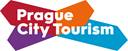 